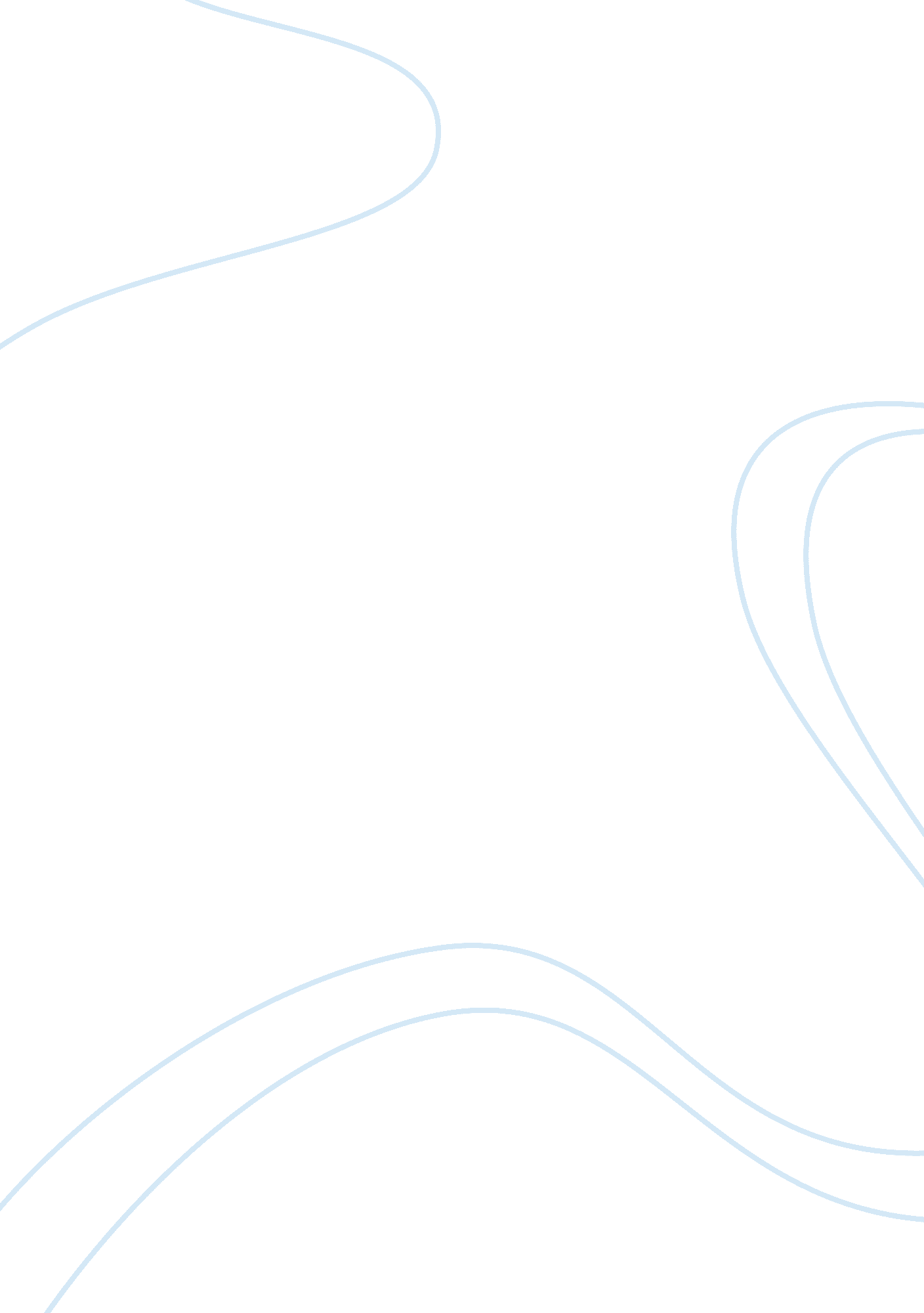 Bus 22 db thanksgivingBusiness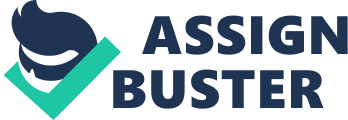 Bus 22 db thanksgiving Communication is among the key factors which determine the smooth running of any organization. Research hasshown that poor communication is among the major causes of poor performance in many organizations. A scrutiny of the communication process used in the baseball club shows many flaws that should be rectified for better performance. For instance, the only acceptable means of communication is the face to face communication. The club management must convene a meeting for all members to discuss any issue that arise. Sometimes it becomes impossible to reach all members and, therefore, the accessible members are instructed to inform others about the meeting. This mode of communication is not appropriate since some members fail to get the message, or they are reached by distorted information. 
The process of information used in the club can be improved by embracing the new information technology. For instance, all the members of the club are members in various social sites such as Facebook and twitter. The club management should create a Facebook page so that communication of important issues can be made easier. In addition, almost every person can easily access the internet and a computer, in this regard, video conferencing can be used for communication, especially when members are on personal vacation. In essence, appropriate application of information technology is the most efficient means of improving communication in an organization (Ling & Campbell, 2011). In summary, leaders of various organizations should apply communication processes that fit all members of the organization for effective performance. 
Reference: 
Ling, R. S., & Campbell, S. W. (2011). Mobile communication: Bringing us together and tearing us apart. New Brunswick, N. J: Transaction Publishers. 